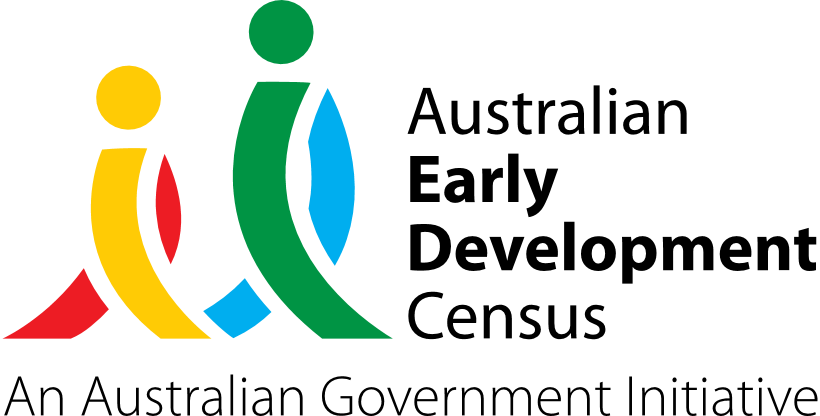 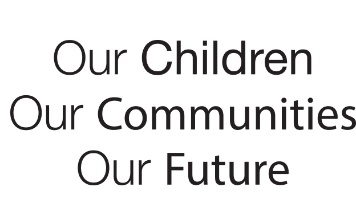 Australian Early Development Census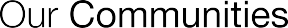 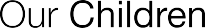 Community Profile 2021Greater Geelong,VIC© 2022 Commonwealth of AustraliaSince 2002, the Australian Government has worked in partnership with eminent child health research institutes, the Centre for Community Child Health, Royal Children’s Hospital, Melbourne, and the Telethon Kids Institute, Perth to deliver the Australian Early Development Census program to communities. The Australian Government continues to work with its partners, and with state and territory governments to implement the AEDC nationwide.ContentsAbout the Australian Early Development Census	1How to use this AEDC data	2About this community	3Information about children in this community	4AEDC domain results	7AEDC results for local communities	17Appendix 1: Critical difference estimates	24Appendix 2: Additional resources	32About the Australian Early Development CensusIn 2009, Australia became the first country in the world to collect national data on the developmental health and wellbeing of all children starting school. The success of the 2009 data collection laid the foundation for the Australian Government’s commitment to ongoing Australian Early Development Census (AEDC) data collections every three years, with the most recent in 2021.The AEDC measures the development of children in Australia in their first year of full-time school. AEDC data is collected using an adapted version of the Early Development Instrument, which was developed in Canada.The Australian version of the Early Development Instrument consists of approximately 100 questions across five key domains, which are closely linked to child health, education and social outcomes. Figure 1 provides a description of each of the AEDC domains.Figure 1 – AEDC domain descriptions.For each of the five AEDC domains, children receive a score between zero and ten, where zero is most developmentally vulnerable.In 2009, when the AEDC was first completed nationally, a series of cut-off scores was established for each of the five domains:Children falling below the 10th percentile (in the lowest 10 per cent) were categorised as ‘developmentally vulnerable’Children falling between the 10th and 25th percentile (between the lowest 10 per cent and top 75 per cent) were categorised as ‘developmentally at risk’ All other children were categorised as ‘developmentally on track’ (in the top 75 per cent).The cut-off scores set in 2009 provide a reference point against which later AEDC results can be compared. These have remained the same for all data collections. For example, nationally in the 2021 AEDC, only 7.3 per cent of children were considered developmentally vulnerable on the language and cognitive skills (school-based) domain, using the cut-off scores established in 2009.For further information about the domains and domain characteristics (developmentally on track, at risk and vulnerable) please refer to the fact sheet About the AEDC domains (  ). Links to additional AEDC resources can be found at Appendix 2. How to use this AEDC dataThe AEDC provides important information for communities, governments and schools to support their planning and service provision. The early environments and experiences children are exposed to shape their development. The AEDC is considered to be a measure of how well children and families are supported from conception through to school age.Research shows that investing time, effort and resources in children’s early years, when their brains are developing rapidly, benefits children and the whole community. Early developmental gains support children through their school years and beyond.The AEDC helps communities understand how children are developing before they start their first year of full-time school, what is being done well and what can be improved. Communities can use the AEDC to help identify services, resources and support to meet the needs of their community.The AEDC data is a powerful tool for initiating conversations and partnerships across education, health and community services. By providing a common ground from which key stakeholders can work together, the AEDC can enable communities to form partnerships to plan and implement activities, programs and services to help shape the future and wellbeing of children in Australia. Connecting with key stakeholders, particularly early childhood education and care services, can give communities the opportunity to reach families in ways that are not resource intensive.When reviewing the information in this profile consider:what are the strengths and vulnerabilities of children in the community?how does this community compare to other similar communities, the state or territory or the Australian average?what factors may be contributing to the percentage and number of children who are developmentally vulnerable in the community?what other demographic and community data would be useful to add context to the AEDC data?When exploring this community’s AEDC results you may wish to consider how well connected the network of community stakeholders are and who provides services to children and families. Ask:are families well informed about what is available in the community?does the community have well established referral pathways for connecting families to services and supports?does the community have well-connected services that work collaboratively to deliver programs across systems and sectors?Consider how stakeholders can connect effectively with the community and families to:be informed about what is happening for children in the communitydiscuss what could be done to better support children’s development in the early yearscollaborate in the development and implementation of a community plan that strategically provides a vision and direction for early years’ service provision within the community.Refer to the AEDC Resources for Communities ( aedc.gov.au/rfc ) for ideas and strategies on how to respond to AEDC data and connecting with this community.About this communityAEDC communities are a geographic area, usually equivalent to a Local Government Area, made up of AEDC local communities.Local communities are a small area locality, usually representing a suburb or town.This AEDC Community Profile presents AEDC results for children living in this community regardless of where they attend school.LocationGreater Geelong is in the Barwon region of VIC.For more information on community boundaries refer to the AEDC fact sheet Understanding AEDC community boundaries ( aedc.gov.au/ucb ).AEDC local communitiesThe AEDC local communities that make up the Greater Geelong community are:Anakie/Balliang, Barwon Heads/Breamlea, Bell Park, Bell Post Hill, Belmont, Clifton Springs/Curlewis, Corio, Drysdale, East Geelong, Geelong, Geelong West, Grovedale/Marshall, Hamlyn Heights, Herne Hill/Fyansford, Highton, Lara/Little River, Leopold, Lovely Banks, Manifold Heights, Newcomb/Moolap, Newtown, Norlane/North Shore, North Geelong/Drumcondra, Portarlington, South Geelong/Breakwater, St Albans Park, St Leonards/Indented Head, Wallington/Ocean Grove/Marcus Hill, Wandana Heights, Waurn Ponds, Whittington.Across the 2009, 2012, 2015, 2018 and 2021 AEDC data collections some local communities may not have always been included in a Community Profile due to there being insufficient AEDC data available for reporting purposes in any particular year.For the purposes of the AEDC, data for the following local communities, which are part of Greater Geelong have either never, or only sometimes, been reported in a Community Profile:  Local communities reported in some but not all years: Anakie/Balliang, Lovely Banks, Wandana HeightsLocal communities not reported in any years to date: NilInformation about children in this communityThe following tables show trends for this community, including important information on demographics, early education experiences, special needs and transition to school.Background informationTable 1.1 – Demographic information about this community.Table 1.2 – Further demographic information about this community.Non-parental early childhood educationTable 1.3 – Non-parental early childhood education and/or care.Special needsTable 1.4 – Support.	Transition to school
Table 1.5 – Teachers’ response to the question: Would you say that this child is making good progress in adapting to the structure and learning environment of the school.Table 1.6 – Teachers’ response to the question: Would you say that this child has parent(s)/caregiver(s) who are actively engaged with the school in supporting their child’s learning.Table 1.7 – Teachers’ response to the question: Would you say that this child is regularly read to/encouraged in his/her reading at home.AEDC domain resultsThis section presents an overview of this community’s AEDC results across all collections including the percentage of children who are:developmentally on track, at risk, or vulnerable, by domainvulnerable on one or more domain(s)vulnerable on two or more domains.Results for this community for each of the AEDC domains are then presented in more detail and compared to the state or territory and national results for the three most recent collections.How to interpret the domain resultsDevelopmentally on track children are considered to be developing well. As such, it is desirable to see the percentage of children who are ‘on track’ increase with each new wave of the AEDC collection.Developmentally at risk children should be considered alongside changes in the percentage of children developmentally on track and developmentally vulnerable. Ideally more children will be on track as communities work to ensure all children are supported in their development. For example, in a community where children and families face many complex challenges, a reduction in those who are developmentally vulnerable could coincide with an increase in those at risk which would signal an overall improvement. As such, any changes in the ‘at risk’ group cannot be interpreted without also looking at the percentage of children who are vulnerable and on track.Developmentally vulnerable children are facing some significant challenges in their development. As such, it is desirable to see the percentage of children who are ‘vulnerable’ decrease with each new wave of the AEDC collection.How to compare your resultsMost communities will see some change in the percentage of children who are developmentally on track, at risk or vulnerable in 2021 compared to previous collections. In some cases, this difference will be small and in others, it will be more substantial.To assist communities to make informed decisions, a method described as the ‘critical difference’ has been developed which calculates whether the change in percentage of children considered developmentally on track, at risk or vulnerable over time is large enough to be considered significant.Table 2.1 indicates whether the change in each developmental domain category represents a significant change.Appendix 1 provides detailed information on the critical difference required by domain and community size to represent a significant change for children who are developmentally on track, at risk or vulnerable.Trends in child development in this communityTable 2.1 shows broad trends for each domain from 2009 to 2021.Table 2.1 – AEDC domain results over time for this community.Developmentally vulnerable childrenTable 2.2 presents trends in the summary indicators (the percentage of children who are developmentally vulnerable on one or more domain(s) and developmentally vulnerable on two or more domains) from 2009 to 2021. Table 2.2 – Number and percentage of children for this community who are vulnerable on one or more developmental domain(s) or two or more developmental domains.Physical health and wellbeingThis domain measures children’s physical readiness for the school day, physical independence, and gross 
and fine motor skillsTable 2.3 — Physical health and wellbeing domain category definitions.Physical health and wellbeing sub-domainsThe physical health and wellbeing domain is the only AEDC domain that is reported with sub-domain analysis. Patterns of vulnerability vary across the physical health and wellbeing domain: for example, children might be coming to school hungry but still have developmentally appropriate fine and gross motor skills. As such, sub-domains are reported for the physical health and wellbeing domain below, enabling communities to make better sense of these results.Table 2.4 – Children developmentally vulnerable on the physical health and wellbeing sub-domains.Social competenceThis domain measures children’s overall social competence, responsibility and respect, approach to learning 
and readiness to explore new thingsTable 2.5 — Social competence domain category definitions.Emotional maturityThis domain measures children’s pro-social and helping behaviours and absence of anxious and fearful behaviour, aggressive behaviour and hyperactivity and inattentionTable 2.6 — Emotional maturity domain category definitions.Language and cognitive skills (school-based)This domain measures children’s basic literacy, advanced literacy, basic numeracy, and interest in literacy, numeracy and memoryTable 2.7 — Language and cognitive skills (school-based) domain category definitions.Communication skills and general knowledgeThis domain measures children’s communication skills and general knowledge based on broad 
developmental competencies and skills measured in the school contextTable 2.8 — Communication skills and general knowledge domain category definitions.Developmentally vulnerable on ≥1 and ≥2 domain(s)Summary indicators of developmental vulnerability on ‘one or more’ and on ‘two or more’ domainsAEDC results for local communitiesThis section presents national, state/territory, community and local community results for each of the five AEDC domains, as well as the two summary indicators (vulnerable on one or more domain(s) and vulnerable on two or more domains) for the last three collections.AEDC geographic boundaries have been defined for the whole country to ensure that the data is reported in the most useful way that aligns with commonly understood geographies, such as suburbs. These boundaries enable AEDC results to be reported at the four different geographic levels.AEDC local communities represent the smallest geographic areas. In most cases, AEDC local community boundaries are equivalent to suburbs.To enable accurate comparisons with the Census of Population and Housing, and other socio-demographic data from the Australian Bureau of Statistics (ABS), 2021 AEDC boundaries align with the Statistical Area 1 (SA1) geography released by the ABS in 2021.This has resulted in minor changes in boundaries, relative to boundaries used for reporting of community results for previous collections, which were based on 2011 ABS geographies.In some cases, local communities from previous collections may have been combined to have sufficient numbers of children for reporting purposes in 2021. In other cases, local communities from previous collections may have been split to report 2021 data in a more useful way.In all cases, 2021 boundaries have been applied to data from previous collections.The following tables show the number and percentage of children developmentally on track, at risk and vulnerable for this community. The tables also provide data for each of the local communities included as part of the aggregate total. They also show community, state/territory and national data to provide context for:each of the 2015, 2018 and 2021 AEDC data collectionsthe AEDC domains:physical health and wellbeingsocial competenceemotional maturitylanguage and cognitive skills (school-based)communication skills and general knowledge.the two summary indicators:developmentally vulnerable on one or more domain(s)developmentally vulnerable on two or more domains.The history of boundary change means that some local communities may not have data for all years in this section. For more information, refer to the AEDC factsheet Understanding community boundaries ( aedc.gov.au/ucb ).Appendix 1 presents the critical difference estimates for communities of different sizes, which can be used to understand whether change over time is considered significant.Physical health and wellbeing domain resultsThis domain measures children’s physical readiness for the school day, physical independence, and gross and fine motor skills.Table 3.1 – Communities in context: Physical health and wellbeing domain results at the national, state/territory, community and local community levels.Social competence domain resultsThis domain measures children’s overall social competence, responsibility and respect, approaches to learning, and readiness to explore new things.Table 3.2 – Communities in context: Social competence domain results at the national, state/territory, community and local community levels.Emotional maturity domain resultsThis domain measures children’s pro-social and helping behaviour, anxious and fearful behaviour, aggressive behaviour and hyperactivity and inattention.Table 3.3 – Communities in context: Emotional maturity domain results at the national, state/territory, community and local community levels.Language and cognitive skills (school-based) domain resultsThis domain measures children’s basic literacy, advanced literacy, basic numeracy, and interest in literacy, numeracy and memory.Table 3.4 – Communities in context: Language and cognitive skills (school-based) domain results at the national, state/territory, community and local community levels.Communication skills and general knowledge domain resultsThis domain measures children’s communication skills and general knowledge based on broad developmental competencies and skills measured in the school context.Table 3.5 – Communities in context: Communication skills and general knowledge domain results at the national, state/territory, community and local community levels.Results for vulnerability summary indicatorsTable 3.6 – Vulnerable on one or more domain(s) and two or more domains at the national, state/territory, community and local community levels.Appendix 1: Critical difference estimatesThe critical difference method was developed to help communities understand if the change in the percentage of children considered developmentally on track, at risk or vulnerable over time is significant. The community may have a different number of children with valid scores on each of the AEDC domains and summary indicators from one collection to another. The smaller of the two numbers should be used in the critical difference table. The total number of valid instruments by each domain and summary indicator required to calculate the critical difference has been included in Tables A5 and A6.For more information on the calculation of the critical difference, see the AEDC technical report Calculation of the critical difference ( aedc.gov.au/trcd ).Worked exampleIf the community of Sometown had 56 children with a valid score in the social competence domain in 2015 and 81 children in 2021, then you should find the row in the correct category of developmentally on track, at risk or vulnerable, that is relevant for a community with 56 children (not 81 children), and look at the critical difference in that row (the 40-59 children row).Table A1 shows that Sometown would need to see a change of at least 8.0 percentage points to represent a significant change between 2015 and 2018 in the percentage developmentally on track in the social competence domain.The critical difference calculation takes into account the number of children included in the AEDC data collections and variation between teachers in the way they assess children.Critical difference for developmentally on track childrenThis table provides information on the critical difference required to indicate a significant change for communities of different sizes for children who are developmentally on track on each of the five developmental domains.Table A1 – On track critical difference percentage points for the five AEDC domains.Critical difference for developmentally at risk childrenThis table provides information on the critical difference required by domain to indicate a significant change for communities of different sizes for children who are developmentally at risk.Table A2 – At risk critical difference percentage points for the five AEDC domains.Critical difference for developmentally vulnerable childrenThis table provides information on the critical difference required by domain to indicate a significant change for communities of different sizes for children who are developmentally vulnerable.Table A3 – Developmentally vulnerable critical difference percentage points for the five AEDC domains.Table A4 – Developmentally vulnerable critical difference percentage points for summary indicators.Table A5 – Total number of children with a valid instrument by domain (2015, 2018, 2021): Australia, state/territory, community and local community.Table A5 (continued) – Total number of children with a valid instrument by domain (2015, 2018, 2021): Australia, state/territory, community and local community.Table A6 – Total number of children with a valid instrument for summary indicators (2015, 2018, 2021): Australia, state/territory, community and local community.Appendix 2: Additional resourcesA variety of resources are available online to help you understand AEDC results and learn more about the scope and purpose of the program. The resources listed below are just some of those available. These can be accessed through the AEDC website ( aedc.gov.au ) or alternatively by clicking on the links provided.Refer to the AEDC User Guides ( aedc.gov.au/resources/user-guides ) for ideas and strategies on how to respond to AEDC data and connecting with this community.Key resources to help you get the most from this Community Profile
For detailed information on AEDC results reporting, refer to the fact sheet Understanding the results 
( aedc.gov.au/unders ).The fact sheet Definition of AEDC terms ( aedc.gov.au/data ) is a valuable guide that describes terminology used throughout the program.The AEDC Data Explorer ( aedc.gov.au/tables ) is a searchable resource that allows comparisons across years and communities. 2021 AEDC community data is available from March 2022.AEDC resources at a glance AEDC publicationsImportant AEDC resources include:AEDC National Report 2021 ( aedc.gov.au/natrep21 )Schools sector messages ( aedc.gov.au/schsect )Calculation of the critical difference ( aedc.gov.au/trcd )Fact sheetsAbout the AEDC data collection ( aedc.gov.au/abtdata )About the AEDC domains ( aedc.gov.au/abtdom )Definition of AEDC terms ( aedc.gov.au/defterm )Understanding community boundaries ( aedc.gov.au/ucb )Understanding the results ( aedc.gov.au/unders ).AEDC videosIntroduction to the AEDC ( aedc.gov.au/vi1 )Informing your planning ( aedc.gov.au/vi2 )Understanding the data ( aedc.gov.au/vi3 ).Key AEDC web pagesResources for communities ( aedc.gov.au/rfc )Communities FAQs ( aedc.gov.au/cfaq ).AEDC community results tables ( aedc.gov.au/tables )Validation and trial of the AEDC ( aedc.gov.au/valid ).Physical health and wellbeingChildren’s physical readiness for the school day, physical independence and gross and fine motor skills.Social competenceChildren’s overall social competence, responsibility and respect, approach to learning and readiness to explore new things.Emotional maturityChildren’s pro-social and helping behaviours and absence of anxious and fearful behaviour, aggressive behaviour and hyperactivity and inattention.Language and cognitive skills (school-based)Children’s basic literacy, advanced literacy, basic numeracy, and interest in literacy, numeracy and memory.Communication skills and general knowledgeChildren’s communication skills and general knowledge based on broad developmental competencies and skills measured in the school context.Demographics201520182021Total number of children measured2,6892,9142,890Number of schools contributing to the results8394106Number of teachers contributing to the results167201239Average age of children at completion5 years 9 months5 years 10 months5 years 9 months201520152018201820212021Demographicsn%n%n%Sex - Male1,35650.41,53952.81,49051.6Sex - Female1,33349.61,37547.21,40048.4Aboriginal and Torres Strait Islander children532.0802.7782.7Children born in another country1335.01133.9903.2Children with English as a second language1194.41605.52358.1Children with a language background other than English (LBOTE) and who ARE proficient in English1866.92207.631911.1Children with a language background other than English (LBOTE) and who ARE NOT proficient in English281.0331.1441.5Children with a primary caregiver who reported they completed some form of post-school qualification1,96078.72,32682.92,36685.9201520152015201820182018202120212021Types of non-parental early childhood education and/or caren (valid)n (yes)%n (valid)n (yes)%n (valid)n (yes)%Playgroup69329242.181434242.066225839.0Centre based day care1,44538326.51,66465839.51,23951041.2Preschool or kindergarten2,5802,50997.22,7962,72597.52,6942,61397.0Family day care1,345282.11,570332.11,137343.0Grandparent1,29724919.21,55538224.61,10621719.6Other relative1,267796.21,509694.61,064423.9Nanny1,456302.11,626231.41,151272.3Other1,318947.11,510422.81,062343.2201520152018201820212021Types of support required or identifiedn%n%n%Children with special needs status1776.61685.81655.7Children identified by teachers as requiring further assessment (e.g. medical and physical, behaviour management, emotional and cognitive development)27710.539814.042915.5201520152018201820212021Child is making good progress in adapting to the structure and learning environment of the school
n
%
n
%
n
%True2,61797.42,81196.62,76596.5Not true682.5933.2953.3Don’t know≤3≤0.150.240.1201520152018201820212021Child has parent(s)/caregiver(s) who are actively engaged with the school in supporting their child’s learning
n
%
n
%
n
%True2,56995.62,75094.52,71094.6Not true1084.01545.31495.2Don’t know100.450.250.2201520152018201820212021Child is regularly read to/encouraged in his/her reading at homen%n%n%True2,52994.12,66691.62,57890.0Not true1395.22097.22087.3Don’t know190.7341.2782.7The critical difference indicates the minimum difference in the percentage of vulnerable, at risk or on track between two sets of AEDC data needed to conclude a significant difference. The critical difference calculation depends on the number of children in a community and the variation of responses in each domain.2009200920122012201520152018201820212021Significant changeSignificant changen%n%n%n%n%2009 vs 
20212018 vs 
2021Physical health and wellbeingOn track1,91783.52,00781.12,06182.12,16378.92,12378.7DecreaseNo changePhysical health and wellbeingAt risk23510.225210.225610.233812.332912.2IncreaseNo changePhysical health and wellbeingVulnerable1456.32158.71937.72408.82479.2IncreaseNo changeSocial competenceOn track1,74676.01,96579.81,97278.62,07675.72,11778.4IncreaseIncreaseSocial competenceAt risk36115.731712.934413.739614.434912.9DecreaseDecreaseSocial competenceVulnerable1908.31797.31947.72699.82338.6No changeDecreaseEmotional maturityOn track1,74876.71,92878.91,96678.42,04574.82,10078.1IncreaseIncreaseEmotional maturityAt risk35715.732613.336214.439914.635313.1DecreaseDecreaseEmotional maturityVulnerable1757.71917.81807.229010.62358.7IncreaseDecreaseLanguage and cognitive skills (school-based)On track1,91383.52,08784.42,19287.42,35686.12,21382.0DecreaseDecreaseLanguage and cognitive skills (school-based)At risk25611.225010.11757.02107.729110.8No changeIncreaseLanguage and cognitive skills (school-based)Vulnerable1215.31375.51425.71716.21957.2IncreaseIncreaseCommunication skills and 
general knowledgeOn track1,78477.71,95579.12,00179.72,11877.32,14479.4IncreaseIncreaseCommunication skills and 
general knowledgeAt risk33814.733413.534713.841815.238814.4No changeNo changeCommunication skills and 
general knowledgeVulnerable1757.61847.41626.52057.51676.2DecreaseDecrease2009200920122012201520152018201820212021Significant changeSignificant changen%n%n%n%n%2009 vs 
20212018 vs 
2021Vulnerable on one or more domain(s)43519.146018.944717.858521.451919.3No changeDecreaseVulnerable on two or more domains2159.42319.42178.730211.027910.3No changeNo changeDevelopmentallyon trackDevelopmentallyon trackDevelopmentallyat riskDevelopmentallyat riskDevelopmentallyvulnerableDevelopmentallyvulnerableTotaln%n%n%nThis community20212,12378.732912.22479.22,699This community20182,16378.933812.32408.82,741This community20152,06182.125610.21937.72,510VIC202156,17281.17,51410.85,6048.169,290VIC201858,22181.07,76710.85,9048.271,892VIC201554,93480.97,60211.25,3357.967,871National2021226,00678.533,67711.728,3419.8288,024National2018229,54278.136,10512.328,2479.6293,894National2015221,85577.337,34713.027,7119.7286,913Developmentally on trackAlmost never have problems that interfere with their ability to physically cope with the school day. These children are generally independent, have excellent motor skills, and have energy levels that can get them through the school day.Developmentally at riskExperience some challenges that interfere with their ability to physically cope with the school day. This may include being dressed inappropriately, frequently late, hungry or tired. Children may also show poor coordination skills, have poor fine and gross motor skills, or show poor to average levels of energy during the school day.Developmentally vulnerableExperience a number of challenges that interfere with their ability to physically cope with the school day. This may include being dressed inappropriately, frequently late, hungry or tired. Children are usually clumsy and may have fading energy levels.Sub-domainDescription201520152018201820212021Sub-domainDescriptionn%n%n%Physical readiness for school dayChildren developmentally vulnerable on this sub-domain have at least sometimes experienced coming unprepared for school by being dressed inappropriately, coming to school late, hungry or tired.28411.333512.233512.4Physical independenceChildren developmentally vulnerable on this sub-domain range from those who have not developed independence or handedness or coordination, to those who have not developed any of these skills.1706.81906.92178.0Gross and fine motor skillsChildren developmentally vulnerable on this sub-domain could have poor fine and gross motor skills and/or poor overall energy levels during the school day.1676.72117.72017.4Developmentallyon trackDevelopmentallyon trackDevelopmentallyat riskDevelopmentallyat riskDevelopmentallyvulnerableDevelopmentallyvulnerableTotaln%n%n%nThis community20212,11778.434912.92338.62,699This community20182,07675.739614.42699.82,741This community20151,97278.634413.71947.72,510VIC202153,88277.89,14813.26,2539.069,283VIC201855,59777.39,97413.96,3318.871,902VIC201552,37877.29,54814.15,9348.767,860National2021218,67975.941,52814.427,7889.6287,995National2018222,77175.842,43414.428,6739.8293,878National2015215,60575.242,89215.028,3519.9286,848Developmentally 
on trackAlmost never have problems getting along, working, or playing with other children; are respectful to adults, are self-confident, and are able to follow class routines; and are capable of helping others.Developmentally 
at riskExperience some challenges in the following areas: getting along with other children and teachers, playing with a variety of children in a cooperative manner, showing respect for others and for property, following instructions and class routines, taking responsibility for their actions, working independently, and exhibiting self-control and self-confidence.Developmentally vulnerableExperience a number of challenges with poor overall social skills. For example, children who do not get along with other children on a regular basis, do not accept responsibility for their own actions and have difficulties following rules and class routines. Children may be disrespectful of adults, children, and others’ property, have low self-confidence and self-control, do not adjust well to change; and are usually unable to work independently.	Developmentallyon trackDevelopmentallyon trackDevelopmentallyat riskDevelopmentallyat riskDevelopmentallyvulnerableDevelopmentallyvulnerableTotaln%n%n%nThis community20212,10078.135313.12358.72,688This community20182,04574.839914.629010.62,734This community20151,96678.436214.41807.22,508VIC202154,11278.49,54913.85,3427.769,003VIC201855,65177.710,16714.25,7918.171,609VIC201552,39277.59,81714.55,4088.067,617National2021221,05777.041,66714.524,2718.5286,995National2018225,73977.142,39014.524,6778.4292,806National2015218,34176.443,59415.323,8668.4285,801Developmentally on trackAlmost never show aggressive, anxious, or impulsive behaviour. Children will have good concentration and will often help other children.Developmentally at riskExperience some challenges in the following areas: helping other children who are hurt, sick or upset, inviting other children to join in activities, being kind to other children, and waiting their turn in activities. Children will sometimes experience problems with anxious behaviours, aggressive behaviour, temper tantrums, or problems with inattention or hyperactivity.Developmentally vulnerableExperience a number of challenges related to emotional regulation. For example, problems managing aggressive behaviour, being prone to disobedience and/or are easily distracted, inattentive, and impulsive. Children will usually not help others and are sometimes upset when left by their caregiver.Developmentallyon trackDevelopmentallyon trackDevelopmentallyat riskDevelopmentallyat riskDevelopmentallyvulnerableDevelopmentallyvulnerableTotaln%n%n%nThis community20212,21382.029110.81957.22,699This community20182,35686.12107.71716.22,737This community20152,19287.41757.01425.72,509VIC202157,20382.67,03510.24,9937.269,231VIC201860,77984.66,4619.04,6086.471,848VIC201557,47484.76,0628.94,2926.367,828National2021237,49982.629,09110.121,1077.3287,697National2018247,87084.426,2919.019,4176.6293,578National2015242,51884.625,5978.918,5336.5286,648Developmentally on trackChildren will be interested in books, reading and writing, and basic math; capable of reading and writing simple sentences and complex words. Will be able to count and recognise numbers and shapes.Developmentally at riskHave mastered some but not all of the following literacy and numeracy skills: being able to identify some letters and attach sounds to some letters, show awareness of rhyming words, know writing directions, being able to write their own name, count to 20, recognise shapes and numbers, compare numbers, sort and classify, and understand simple time concepts. Children may have difficultly remembering things, and show a lack of interest in books, reading, maths and numbers, and may not have mastered more advanced literacy skills such as reading and writing simple words or sentences.Developmentally vulnerableExperience a number of challenges in reading/writing and with numbers; unable to read and write simple words, will be uninterested in trying, and often unable to attach sounds to letters. Children will have difficulty remembering things, counting to 20, and recognising and comparing numbers; and usually not interested in numbers.Developmentallyon trackDevelopmentallyon trackDevelopmentallyat riskDevelopmentallyat riskDevelopmentallyvulnerableDevelopmentallyvulnerableTotaln%n%n%nThis community20212,14479.438814.41676.22,699This community20182,11877.341815.22057.52,741This community20152,00179.734713.81626.52,510VIC202154,70079.09,44113.65,1347.469,275VIC201857,09879.49,48313.25,3127.471,893VIC201553,47478.89,25913.65,1317.667,864National2021222,05677.141,88214.524,0648.4288,002National2018227,16377.342,47314.524,2328.2293,868National2015219,02376.343,41515.124,4758.5286,913Developmentally on trackChildren will have excellent communication skills, can tell a story and communicate easily with both children and adults, and have no problems with articulation.Developmentally at riskHave mastered some but not all of the following communication skills: listening, understanding and speaking effectively in English, being able to articulate clearly, being able to tell a story and to take part 
in imaginative play. Children may not know some basic general knowledge about the world such as knowing that leaves fall in autumn, apple is fruit, and dogs bark.Developmentally vulnerableChildren will have poor communication skills and articulation; have limited command of English (or the language of instruction), have difficulties talking to others, understanding, and being understood; and have poor general knowledge.Developmentally vulnerable on one or more domain(s)Developmentally vulnerable on one or more domain(s)Developmentally vulnerable on one or more domain(s)n%TotalThis community202151919.32,691This community201858521.42,734This community201544717.82,509VIC202113,77719.969,068VIC201814,23219.971,671VIC201513,46519.967,670National202163,26422.0287,164National201863,44821.7292,976National201562,96022.0286,041Developmentally vulnerable on two or more domainsDevelopmentally vulnerable on two or more domainsDevelopmentally vulnerable on two or more domainsn%TotalThis community202127910.32,696This community201830211.02,739This community20152178.72,508VIC20217,08510.269,217VIC20187,23110.171,828VIC20156,7079.967,812National202132,71811.4287,737National201832,43411.0293,619National201531,75411.1286,616Region (including local communities)Developmentally on trackDevelopmentally on trackDevelopmentally on trackDevelopmentally on trackDevelopmentally on trackDevelopmentally on trackDevelopmentally at riskDevelopmentally at riskDevelopmentally at riskDevelopmentally at riskDevelopmentally at riskDevelopmentally at riskDevelopmentally vulnerableDevelopmentally vulnerableDevelopmentally vulnerableDevelopmentally vulnerableDevelopmentally vulnerableDevelopmentally vulnerable201520152018201820212021201520152018201820212021201520152018201820212021n%n%n%n%n%n%n%n%n%Australia221,85577.3229,54278.1226,00678.537,34713.036,10512.333,67711.727,7119.728,2479.628,3419.8VIC54,93480.958,22181.056,17281.17,60211.27,76710.87,51410.85,3357.95,9048.25,6048.1Greater Geelong2,06182.12,16378.92,12378.725610.233812.332912.21937.72408.82479.2Anakie/Balliang1386.7--213.3--00.0--Barwon Heads/Breamlea9191.010578.415988.866.01712.795.033.0129.0116.1Bell Park2273.34977.84673.0413.31117.5812.7413.334.8914.3Bell Post Hill3389.23362.34277.838.11732.1814.812.735.747.4Belmont12185.212591.210782.9128.585.81814.096.342.943.1Clifton Springs/Curlewis7587.210987.29479.067.064.81210.155.8108.01310.9Corio15476.611562.88457.12210.93720.22114.32512.43116.94228.6Drysdale4896.03397.13877.624.012.9918.400.000.024.1East Geelong4397.73990.73491.900.037.025.412.312.312.7Geelong3690.04682.13489.537.547.125.312.5610.725.3Geelong West8087.96572.27183.599.92123.31315.322.244.411.2Grovedale/Marshall13377.815781.814170.12011.7199.93416.91810.5168.32612.9Hamlyn Heights7090.95782.66088.256.545.868.822.6811.622.9Herne Hill/Fyansford2887.54785.53466.739.4814.51325.513.100.047.8Highton14877.518386.720190.13417.8157.1114.994.7136.2114.9Lara/Little River20983.922981.535579.8249.63412.15311.9166.4186.4378.3Leopold10782.314483.72466.71612.3127.0616.775.4169.3616.7Lovely Banks-1571.41386.7-523.800.0-14.8213.3Manifold Heights2985.32793.12678.838.826.9618.225.900.013.0Newcomb/Moolap4271.23678.32555.6711.9510.91124.41016.9510.9920.0Newtown11080.310786.312390.41913.9118.9118.185.864.821.5Norlane/North Shore5263.43644.44870.61113.42834.6913.21923.21721.01116.2North Geelong/Drumcondra2475.03173.82172.4412.5716.7517.2412.549.5310.3Portarlington2884.82464.92177.826.1616.2311.139.1718.9311.1South Geelong/Breakwater2773.03183.81765.4821.638.1415.425.438.1519.2St Albans Park2352.33472.31043.51534.1817.0834.8613.6510.6521.7St Leonards/Indented Head2993.51976.0933.300.028.01037.026.5416.0829.6Wallington/Ocean Grove/Marcus Hill19893.818579.722585.952.43113.4249.283.8166.9135.0Wandana Heights-1173.3--320.0--16.7-Waurn Ponds5291.23790.22485.711.837.327.147.012.427.1Whittington1332.52546.32261.1820.0611.1822.21947.52342.6616.7Region (including local communities)Developmentally on trackDevelopmentally on trackDevelopmentally on trackDevelopmentally on trackDevelopmentally on trackDevelopmentally on trackDevelopmentally at riskDevelopmentally at riskDevelopmentally at riskDevelopmentally at riskDevelopmentally at riskDevelopmentally at riskDevelopmentally vulnerableDevelopmentally vulnerableDevelopmentally vulnerableDevelopmentally vulnerableDevelopmentally vulnerableDevelopmentally vulnerable201520152018201820212021201520152018201820212021201520152018201820212021n%n%n%n%n%n%n%n%n%Australia215,60575.2222,77175.8218,67975.942,89215.042,43414.441,52814.428,3519.928,6739.827,7889.6VIC52,37877.255,59777.353,88277.89,54814.19,97413.99,14813.25,9348.76,3318.86,2539.0Greater Geelong1,97278.62,07675.72,11778.434413.739614.434912.91947.72699.82338.6Anakie/Balliang1066.7--213.3--320.0--Barwon Heads/Breamlea7575.010276.115486.01919.01813.4147.866.01410.4116.1Bell Park2480.05282.54673.0413.3711.11320.626.746.346.3Bell Post Hill2875.73667.93870.4410.81120.8814.8513.5611.3814.8Belmont11983.812087.610480.61812.7107.32015.553.575.153.9Clifton Springs/Curlewis7283.710080.09075.61214.01512.01613.422.3108.01310.9Corio13768.212668.99363.33416.93217.52416.33014.92513.73020.4Drysdale4590.03294.13367.348.025.91020.412.000.0612.2East Geelong3988.63376.72978.449.1818.6718.912.324.712.7Geelong3895.04173.23386.800.0916.1410.525.0610.712.6Geelong West7683.56471.17385.91011.01617.8910.655.51011.133.5Grovedale/Marshall12371.915681.314974.12615.22714.12713.42212.994.72512.4Hamlyn Heights6888.34463.85885.367.81927.557.433.968.757.4Herne Hill/Fyansford2887.54581.84282.439.4610.9611.813.147.335.9Highton14777.017382.019788.33015.72310.9146.3147.3157.1125.4Lara/Little River19879.522379.435178.93714.93512.55813.0145.6238.2368.1Leopold10883.113176.22672.21511.52615.138.375.4158.7719.4Lovely Banks-1676.21173.3-523.8213.3-00.0213.3Manifold Heights3088.22689.72884.825.926.9412.125.913.413.0Newcomb/Moolap4067.82656.53066.71118.61226.1817.8813.6817.4715.6Newtown11583.910685.512189.01813.1129.796.642.964.864.4Norlane/North Shore4453.73948.14769.12226.81417.3913.21619.52834.61217.6North Geelong/Drumcondra2475.03276.22689.7618.8614.300.026.349.5310.3Portarlington2884.82464.92074.139.1616.2414.826.1718.9311.1South Geelong/Breakwater2773.02875.71973.1513.5410.8519.2513.5513.527.7St Albans Park3375.03778.71565.2818.2714.9417.436.836.4417.4St Leonards/Indented Head2683.91976.01659.339.7312.0933.326.5312.027.4Wallington/Ocean Grove/Marcus Hill18587.716069.021080.2209.54419.03914.962.82812.1135.0Wandana Heights-1493.3--16.7--00.0-Waurn Ponds4884.23790.22071.4712.324.9725.023.524.913.6Whittington1845.02342.62261.1512.51324.1822.21742.51833.3616.7Region (including local communities)Developmentally on trackDevelopmentally on trackDevelopmentally on trackDevelopmentally on trackDevelopmentally on trackDevelopmentally on trackDevelopmentally at riskDevelopmentally at riskDevelopmentally at riskDevelopmentally at riskDevelopmentally at riskDevelopmentally at riskDevelopmentally vulnerableDevelopmentally vulnerableDevelopmentally vulnerableDevelopmentally vulnerableDevelopmentally vulnerableDevelopmentally vulnerable201520152018201820212021201520152018201820212021201520152018201820212021n%n%n%n%n%n%n%n%n%Australia218,34176.4225,73977.1221,05777.043,59415.342,39014.541,66714.523,8668.424,6778.424,2718.5VIC52,39277.555,65177.754,11278.49,81714.510,16714.29,54913.85,4088.05,7918.15,3427.7Greater Geelong1,96678.42,04574.82,10078.136214.439914.635313.11807.229010.62358.7Anakie/Balliang1173.3--213.3--213.3--Barwon Heads/Breamlea8383.010578.415586.61010.01611.9137.377.0139.7116.1Bell Park2480.05283.94576.3516.758.1915.313.358.158.5Bell Post Hill2875.73669.23667.9410.81325.01120.8513.535.8611.3Belmont12386.612490.511488.4139.232.2107.864.2107.353.9Clifton Springs/Curlewis6474.410080.08873.91719.81612.81613.455.897.21512.6Corio14069.710759.19263.03014.94323.82215.13115.43117.13221.9Drysdale4488.02985.33265.3612.0514.7918.400.000.0816.3East Geelong3784.13069.83081.1715.9716.3616.200.0614.012.7Geelong3382.53460.73181.6512.51323.2615.825.0916.112.6Geelong West7583.37482.27284.71213.377.8910.633.3910.044.7Grovedale/Marshall12573.115782.213667.72816.4189.44019.91810.5168.42512.4Hamlyn Heights6685.74971.05479.4911.71420.3811.822.668.768.8Herne Hill/Fyansford2578.14480.04080.0515.659.1816.026.3610.924.0Highton14374.915975.419688.73719.43315.6156.8115.8199.0104.5Lara/Little River19678.721676.935379.33514.14014.25913.3187.2258.9337.4Leopold10480.013779.72055.61914.62112.21027.875.4148.1616.7Lovely Banks-1680.0--315.0--15.0-Manifold Heights2985.32482.82781.8411.8413.8515.212.913.413.0Newcomb/Moolap4169.52758.72657.81220.31328.31124.4610.2613.0817.8Newtown11583.99475.812390.42115.32318.585.910.775.653.7Norlane/North Shore5465.94050.04667.62125.61518.81217.678.52531.31014.7North Geelong/Drumcondra2681.33378.62692.939.4614.313.639.437.113.6Portarlington2369.72670.31970.4824.2821.6725.926.138.113.7South Geelong/Breakwater2875.72773.02076.9410.8410.8311.5513.5616.2311.5St Albans Park3683.73370.21669.637.0817.0417.449.3612.8313.0St Leonards/Indented Head2580.61872.01970.4412.9312.0725.926.5416.013.7Wallington/Ocean Grove/Marcus Hill18085.316772.021180.52210.43916.83312.694.32611.2186.9Wandana Heights-1386.7--213.3--00.0-Waurn Ponds5087.73892.72482.847.012.4310.335.324.926.9Whittington1845.02546.32262.9615.01018.5514.31640.01935.2822.9Region (including local communities)Developmentally on trackDevelopmentally on trackDevelopmentally on trackDevelopmentally on trackDevelopmentally on trackDevelopmentally on trackDevelopmentally at riskDevelopmentally at riskDevelopmentally at riskDevelopmentally at riskDevelopmentally at riskDevelopmentally at riskDevelopmentally vulnerableDevelopmentally vulnerableDevelopmentally vulnerableDevelopmentally vulnerableDevelopmentally vulnerableDevelopmentally vulnerable201520152018201820212021201520152018201820212021201520152018201820212021n%n%n%n%n%n%n%n%n%Australia242,51884.6247,87084.4237,49982.625,5978.926,2919.029,09110.118,5336.519,4176.621,1077.3VIC57,47484.760,77984.657,20382.66,0628.96,4619.07,03510.24,2926.34,6086.44,9937.2Greater Geelong2,19287.42,35686.12,21382.01757.02107.729110.81425.71716.21957.2Anakie/Balliang1280.0--213.3--16.7--Barwon Heads/Breamlea9696.011888.116089.411.0118.2105.633.053.795.0Bell Park2686.75892.14673.026.734.81117.526.723.269.5Bell Post Hill3081.14279.24481.5410.8611.3916.738.159.411.9Belmont13091.512591.211992.253.553.664.774.975.143.1Clifton Springs/Curlewis8093.09878.49378.211.21612.81512.655.8118.8119.2Corio14873.613473.29564.63014.92513.72416.32311.42413.12819.0Drysdale4794.03397.14081.624.012.9510.212.000.048.2East Geelong3988.63992.93697.349.124.812.712.312.400.0Geelong3895.04987.53797.425.023.612.600.058.900.0Geelong West8594.47785.67891.833.3910.067.122.244.411.2Grovedale/Marshall15389.517591.116180.1116.484.22311.474.194.7178.5Hamlyn Heights6888.36492.86088.2810.422.934.411.334.357.4Herne Hill/Fyansford2681.35192.74894.1412.535.535.926.311.800.0Highton17692.119592.420491.5126.394.3114.931.673.383.6Lara/Little River21887.624888.335780.2176.8227.85111.5145.6113.9378.3Leopold11790.014886.02569.486.2158.7925.053.895.225.6Lovely Banks-1885.71066.7-14.8426.7-29.516.7Manifold Heights3191.22793.13090.912.926.926.125.900.013.0Newcomb/Moolap5186.43984.83373.3610.248.7920.023.436.536.7Newtown13094.911693.512894.153.643.253.721.543.232.2Norlane/North Shore5668.34758.84870.61012.21316.3811.81619.52025.01217.6North Geelong/Drumcondra2681.33583.32275.926.349.5413.8412.537.1310.3Portarlington2987.93081.11659.313.0513.5933.339.125.427.4South Geelong/Breakwater2567.63491.92076.938.112.7311.5924.325.4311.5St Albans Park3886.43882.61252.2511.448.7730.412.348.7417.4St Leonards/Indented Head2890.31664.01659.313.2520.0414.826.5416.0725.9Wallington/Ocean Grove/Marcus Hill19994.320688.821481.783.8156.53814.541.9114.7103.8Wandana Heights-15100.0--00.0--00.0-Waurn Ponds5291.23995.12485.747.024.9310.711.800.013.6Whittington2050.03464.22055.6717.5917.0513.91332.51018.91130.6Region (including local communities)Developmentally on trackDevelopmentally on trackDevelopmentally on trackDevelopmentally on trackDevelopmentally on trackDevelopmentally on trackDevelopmentally at riskDevelopmentally at riskDevelopmentally at riskDevelopmentally at riskDevelopmentally at riskDevelopmentally at riskDevelopmentally vulnerableDevelopmentally vulnerableDevelopmentally vulnerableDevelopmentally vulnerableDevelopmentally vulnerableDevelopmentally vulnerable201520152018201820212021201520152018201820212021201520152018201820212021n%n%n%n%n%n%n%n%n%Australia219,02376.3227,16377.3222,05677.143,41515.142,47314.541,88214.524,4758.524,2328.224,0648.4VIC53,47478.857,09879.454,70079.09,25913.69,48313.29,44113.65,1317.65,3127.45,1347.4Greater Geelong2,00179.72,11877.32,14479.434713.841815.238814.41626.52057.51676.2Anakie/Balliang1386.7--16.7--16.7--Barwon Heads/Breamlea8787.010074.615787.799.02619.4147.844.086.084.5Bell Park2170.05282.54673.0826.7812.7914.313.334.8812.7Bell Post Hill3491.92954.74277.838.12139.6814.800.035.747.4Belmont12487.312389.811286.8149.9118.01310.142.832.243.1Clifton Springs/Curlewis7283.710382.49176.5910.5129.62218.555.8108.065.0Corio13868.712166.18859.93517.43418.63322.42813.92815.32617.7Drysdale4590.034100.03673.548.000.0918.412.000.048.2East Geelong4090.93683.73183.849.149.3616.200.037.000.0Geelong3792.54987.53489.525.047.137.912.535.412.6Geelong West8087.95358.97183.577.72527.8910.644.41213.355.9Grovedale/Marshall13478.415681.315476.62715.82613.53617.9105.8105.2115.5Hamlyn Heights6280.55478.35580.91114.3913.0710.345.268.768.8Herne Hill/Fyansford2784.44785.53874.5515.6610.91121.600.023.623.9Highton14274.318487.220190.13417.8209.5146.3157.973.383.6Lara/Little River20783.123282.636481.82911.63813.55512.4135.2113.9265.8Leopold9976.214383.12261.12519.22011.6822.264.695.2616.7Lovely Banks-1361.91280.0-733.3320.0-14.800.0Manifold Heights3088.22482.82678.838.8517.2721.212.900.000.0Newcomb/Moolap4372.92963.02760.01118.61430.41533.358.536.536.7Newtown10173.710282.312088.22921.21612.9118.175.164.853.7Norlane/North Shore5364.63846.94972.11518.32024.7811.81417.12328.41116.2North Geelong/Drumcondra2371.92764.32482.8412.51126.2413.8515.649.513.4Portarlington2678.82464.92488.939.1513.5311.1412.1821.600.0South Geelong/Breakwater2978.43286.51973.1513.5410.8415.438.112.7311.5St Albans Park2045.53676.6730.41943.2817.01252.2511.436.4417.4St Leonards/Indented Head2890.31976.01970.413.214.0622.226.5520.027.4Wallington/Ocean Grove/Marcus Hill20094.816470.721080.283.84820.74617.631.4208.662.3Wandana Heights-1386.7--213.3--00.0-Waurn Ponds5291.23687.82589.347.0512.227.111.800.013.6Whittington1435.03463.02363.91230.0814.8822.21435.01222.2513.9Region (including local communities)Vulnerable on one or more domain(s)Vulnerable on one or more domain(s)Vulnerable on one or more domain(s)Vulnerable on one or more domain(s)Vulnerable on one or more domain(s)Vulnerable on one or more domain(s)Vulnerable on two or more domainsVulnerable on two or more domainsVulnerable on two or more domainsVulnerable on two or more domainsVulnerable on two or more domainsVulnerable on two or more domains201520152018201820212021201520152018201820212021n%n%n%n%n%n%Australia62,96022.063,44821.763,26422.031,75411.132,43411.032,71811.4VIC13,46519.914,23219.913,77719.96,7079.97,23110.17,08510.2Greater Geelong44717.858521.451919.32178.730211.027910.3Anakie/Balliang533.3--16.7--Barwon Heads/Breamlea1111.02619.42312.866.0139.7137.3Bell Park826.71016.11830.026.746.3812.9Bell Post Hill1027.01223.11426.4410.8611.3713.0Belmont2114.81813.11310.164.285.864.7Clifton Springs/Curlewis1315.12620.83126.155.8129.61411.8Corio6431.86837.66443.53617.93519.14329.3Drysdale24.000.01020.412.000.0714.3East Geelong24.5818.625.412.337.012.7Geelong410.01425.025.312.5814.312.6Geelong West910.02426.7910.644.41112.233.5Grovedale/Marshall4325.13216.84723.41810.5147.32813.9Hamlyn Heights67.81318.81116.233.9710.168.8Herne Hill/Fyansford515.6610.9714.013.147.335.9Highton2714.12913.72310.4168.4157.1114.9Lara/Little River4216.95218.58619.3176.8207.1429.4Leopold1713.13118.01233.386.2179.9822.2Lovely Banks-420.0426.7-14.8-Manifold Heights25.913.426.125.913.426.1Newcomb/Moolap1830.51532.61431.1813.6613.0817.8Newtown1510.91713.7107.453.664.864.4Norlane/North Shore3239.03847.52130.91923.23239.51522.1North Geelong/Drumcondra618.81126.2620.7618.849.527.1Portarlington515.21232.4725.9412.1718.927.4South Geelong/Breakwater1437.8924.3726.9718.9410.8415.4St Albans Park920.51327.7730.437.0613.0626.1St Leonards/Indented Head412.9832.01140.726.5416.0518.5Wallington/Ocean Grove/Marcus Hill188.55021.63413.073.32912.5145.3Wandana Heights-16.7--00.0-Waurn Ponds610.524.9414.335.324.927.1Whittington2460.03259.31645.71947.52241.51027.8Valid domain scores: Scores are flagged as invalid for children who have been in the class for less than one month, are less than four years old or where teachers complete less than 75 per cent of items in any given domain. Community size(total number of children with a valid instrument)Developmentally on track critical difference percentage pointsDevelopmentally on track critical difference percentage pointsDevelopmentally on track critical difference percentage pointsDevelopmentally on track critical difference percentage pointsDevelopmentally on track critical difference percentage pointsCommunity size(total number of children with a valid instrument)Physical health andwellbeing (%)Social competence (%)Emotional maturity (%)Language and cognitive skills (school-based) (%)Communication skills and general knowledge (%)15-1917.312.913.513.915.620-2415.011.211.712.013.525-2913.410.110.510.812.130-3912.39.29.69.911.140-5910.68.08.48.69.660-798.76.66.97.07.880-997.65.76.06.16.8100-1996.85.15.45.56.1200-2994.83.73.83.94.3300-6993.93.03.13.23.5700-1,4992.62.02.12.12.31,500-2,4991.81.41.41.51.62,500-3,4991.41.11.11.11.23,500-6,0001.20.91.01.01.0Community size(total number of children with a valid instrument)Developmentally at risk critical difference percentage pointsDevelopmentally at risk critical difference percentage pointsDevelopmentally at risk critical difference percentage pointsDevelopmentally at risk critical difference percentage pointsDevelopmentally at risk critical difference percentage pointsCommunity size(total number of children with a valid instrument)Physical health andwellbeing (%)Social competence (%)Emotional maturity (%)Language and cognitive skills (school-based) (%)Communication skills and general knowledge (%)15-1918.216.517.917.619.020-2415.814.315.515.216.425-2914.112.813.813.614.730-3912.911.712.612.513.440-5911.210.210.910.811.660-799.28.38.98.89.580-997.97.27.77.68.2100-1997.16.56.96.87.4200-2995.04.64.94.85.2300-6994.13.84.04.04.3700-1,4992.72.52.62.62.81,500-2,4991.91.71.81.81.92,500-3,4991.41.31.41.41.53,500-6,0001.21.11.21.21.2Community size (total number of children with a valid instrument) Developmentally vulnerable critical difference percentage pointsDevelopmentally vulnerable critical difference percentage pointsDevelopmentally vulnerable critical difference percentage pointsDevelopmentally vulnerable critical difference percentage pointsDevelopmentally vulnerable critical difference percentage pointsCommunity size (total number of children with a valid instrument) Physical health andwellbeing (%)Social competence (%)Emotional maturity (%)Language and cognitive skills (school-based) (%)Communication skills and general knowledge (%)15-1914.89.911.910.913.220-2412.88.610.39.511.425-2911.57.79.28.510.230-3910.57.18.37.79.340-599.16.27.26.78.160-797.55.15.85.56.680-996.54.45.04.75.7100-1995.83.94.54.35.1200-2994.12.83.13.03.6300-6993.42.32.52.52.9700-1,4992.21.51.61.61.91,500-2,4991.51.11.11.11.32,500-3,4991.20.80.90.91.03,500-6,0001.00.70.70.70.9Community size(total number of children with a valid instrument)Developmentally vulnerable critical difference percentage pointsDevelopmentally vulnerable critical difference percentage pointsCommunity size(total number of children with a valid instrument)Vulnerable on one or more domain(s) (%)Vulnerable on two or more domains (%)15-1917.412.520-2415.110.825-2913.59.730-3912.38.840-5910.77.760-798.76.380-997.55.4100-1996.74.9200-2994.73.5300-6993.92.8700-1,4992.51.91,500-2,4991.71.32,500-3,4991.31.03,500-6,0001.10.8Region (including local communities)Physical health and wellbeingPhysical health and wellbeingPhysical health and wellbeingSocial competenceSocial competenceSocial competenceEmotional maturityEmotional maturityEmotional maturity201520182021201520182021201520182021Australia286,913293,894288,024286,848293,878287,995285,801292,806286,995VIC67,87171,89269,29067,86071,90269,28367,61771,60969,003Greater Geelong2,5102,7412,6992,5102,7412,6992,5082,7342,688Anakie/Balliang15--15--15--Barwon Heads/Breamlea100134179100134179100134179Bell Park306363306363306259Bell Post Hill375354375354375253Belmont142137129142137129142137129Clifton Springs/Curlewis861251198612511986125119Corio201183147201183147201181146Drysdale503449503449503449East Geelong444337444337444337Geelong405638405638405638Geelong West919085919085909085Grovedale/Marshall171192201171192201171191201Hamlyn Heights776968776968776968Herne Hill/Fyansford325551325551325550Highton191211223191211223191211221Lara/Little River249281445249281445249281445Leopold130172361301723613017236Lovely Banks-2115-2115-200Manifold Heights342933342933342933Newcomb/Moolap594645594645594645Newtown137124136137124136137124136Norlane/North Shore828168828168828068North Geelong/Drumcondra324229324229324228Portarlington333727333727333727South Geelong/Breakwater373726373726373726St Albans Park444723444723434723St Leonards/Indented Head312527312527312527Wallington/Ocean Grove/Marcus Hill211232262211232262211232262Wandana Heights-15--15--15-Waurn Ponds574128574128574129Whittington405436405436405435Region (including local communities)Language and cognitive skills (school-based)Language and cognitive skills (school-based)Language and cognitive skills (school-based)Communication skills and general knowledgeCommunication skills and general knowledgeCommunication skills and general knowledge201520182021201520182021Australia286,648293,578287,697286,913293,868288,002VIC67,82871,84869,23167,86471,89369,275Greater Geelong2,5092,7372,6992,5102,7412,699Anakie/Balliang15--15--Barwon Heads/Breamlea100134179100134179Bell Park306363306363Bell Post Hill375354375354Belmont142137129142137129Clifton Springs/Curlewis8612511986125119Corio201183147201183147Drysdale503449503449East Geelong444237444337Geelong405638405638Geelong West909085919085Grovedale/Marshall171192201171192201Hamlyn Heights776968776968Herne Hill/Fyansford325551325551Highton191211223191211223Lara/Little River249281445249281445Leopold1301723613017236Lovely Banks-2115-2115Manifold Heights342933342933Newcomb/Moolap594645594645Newtown137124136137124136Norlane/North Shore828068828168North Geelong/Drumcondra324229324229Portarlington333727333727South Geelong/Breakwater373726373726St Albans Park444623444723St Leonards/Indented Head312527312527Wallington/Ocean Grove/Marcus Hill211232262211232262Wandana Heights-15--15-Waurn Ponds574128574128Whittington405336405436Region (including local communities)Vulnerable on one or more domainsVulnerable on one or more domainsVulnerable on one or more domainsVulnerable on two or more domainsVulnerable on two or more domainsVulnerable on two or more domains201520182021201520182021Australia286,041292,976287,164286,616293,619287,737VIC67,67071,67169,06867,81271,82869,217Greater Geelong2,5092,7342,6912,5082,7392,696Anakie/Balliang15--15--Barwon Heads/Breamlea100134179100134179Bell Park306260306362Bell Post Hill375253375354Belmont142137129142137129Clifton Springs/Curlewis8612511986125119Corio201181147201183147Drysdale503449503449East Geelong444337444337Geelong405638405638Geelong West909085909085Grovedale/Marshall171191201171192201Hamlyn Heights776968776968Herne Hill/Fyansford325550325551Highton191211221191211223Lara/Little River249281445249281445Leopold1301723613017236Lovely Banks-2015-210Manifold Heights342933342933Newcomb/Moolap594645594645Newtown137124136137124136Norlane/North Shore828068828168North Geelong/Drumcondra324229324228Portarlington333727333727South Geelong/Breakwater373726373726St Albans Park444723434623St Leonards/Indented Head312527312527Wallington/Ocean Grove/Marcus Hill211232262211232262Wandana Heights-15--15-Waurn Ponds574128574128Whittington405435405336